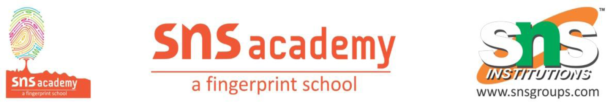 Grade VI 		Chapter-1 History1.Why is the study of history important?Give reasons.Ans-Studying the past is important because we get to know How, where and when our early ancestors appeared. Through the past, we understand how our ancestors lived.By studying history, we come to know about many great kings/queens, leaders as well as the lifestyle of ordinary people.Studying history is necessary to know how the scripts that we use developed.It is also necessary to know how the languages that we speak today came into existence.2.Why are coins important to Historians?Ans- Coins are important as they help in fixing the dates of several dynasties and also tell us about the religious and cultural practices of the people who issued them.3.what are the important sources of History?Sources are of two types: Archaeological and Literary. Archaeological sources or material remains of people who lived in the past such as buildings, pots and pans, monuments, coins, tools, writings on stone walls and pieces of metal plates-help in reconstructing the past for which we have no written records. Even burial sites are archaeological sources. Literary sources are found in written form. The materials used for writing included palm leaves, bark of birch trees and animal skins. In the late medieval period, paper became the chief writing material.4.Why do we study the past? Who studies the Past?Through the past, we understand how and why our ancestors lived as they did and in what manner they overcame the difficulties that came in their way. The story of our past tells us how agriculture, irrigation and animal husbandry began and how it led to a more secure and settled life. Through the study of history, we come to know about many great kings/queens, leaders as well as ordinary people who have contributed to our culture and civilization. Study of history also helps in knowing the development of the scripts that we use, and how the languages that we speak today came into existence. Archeologists and historians study the past.5. How does the Geographical location of a place influence its history?Geography has played a vital role in shaping the history of the world and India. It determines how a particular area develops.There are numerous rivers, fertile river valleys, high mountains, desert and plains in India.In the north, the Himalayas act as a natural barrier and the rest of the country is surrounded by water on three sides.In the ancient times, people chose to live near rivers such as the Indus, Ganga and Narmada. This was because the rivers provided water for people's needs, the land near them was fertile for irrigation, and they also served as a means of transport.